JOURNEE MONDIALE NON AU HARCELEMENTJEUDI 10 NOVEMBRE 2022Mot de la principale à 8h45 : Présentation des actions de sensibilisation de la journée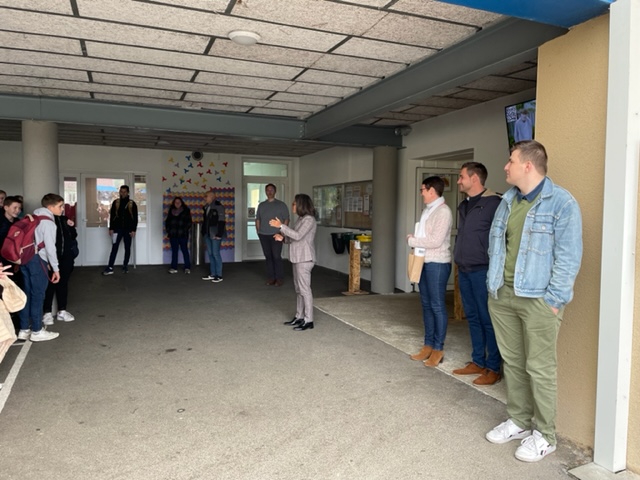 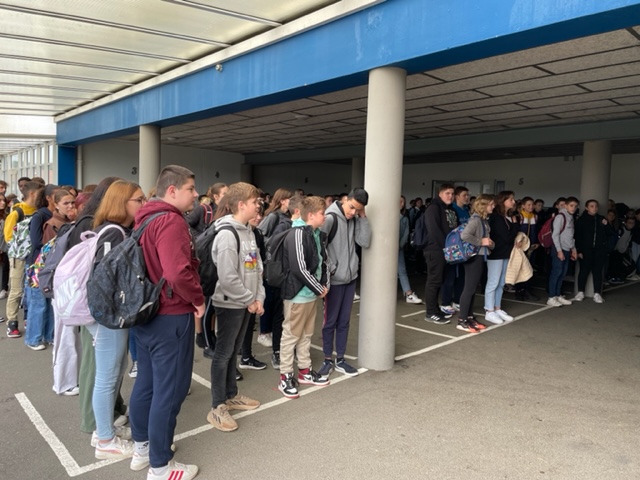 Intervention de l’équipe mobile de sécurité en classe de 5ème :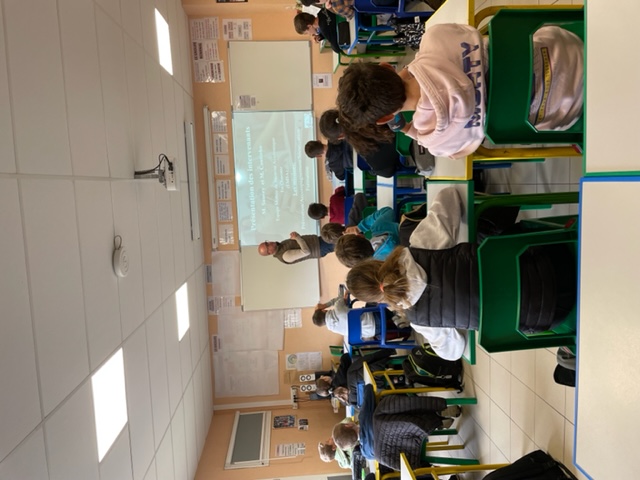 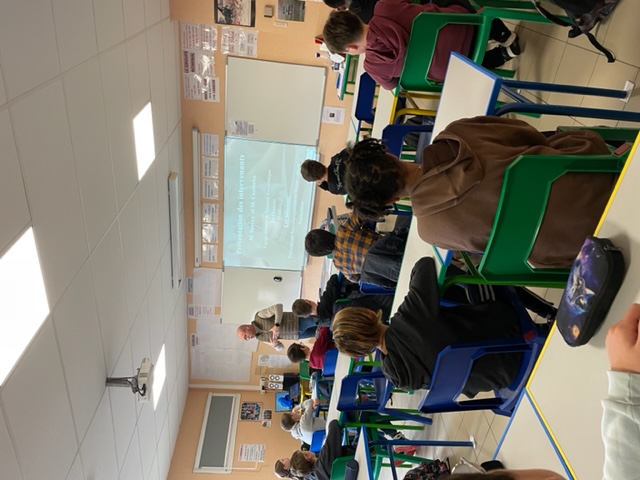 Présentation d’ouvrages au CDI : 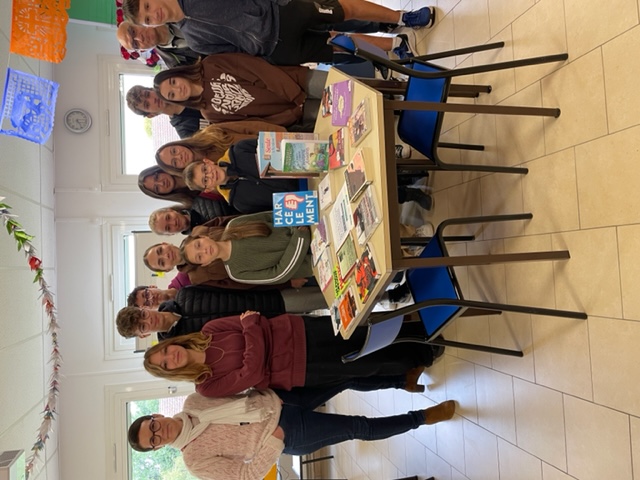 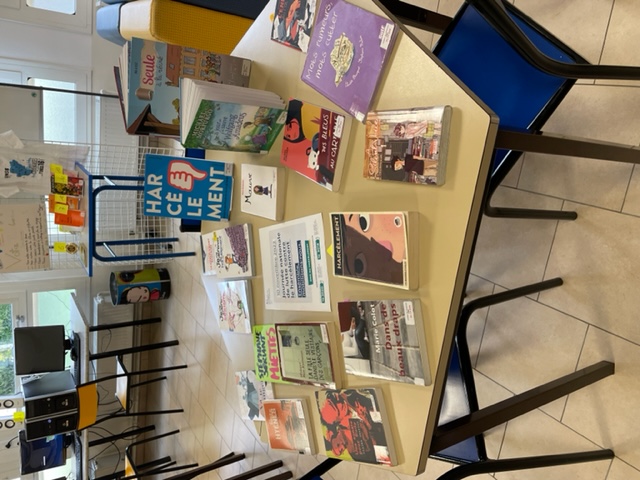 Escapegame en classe de 4ème :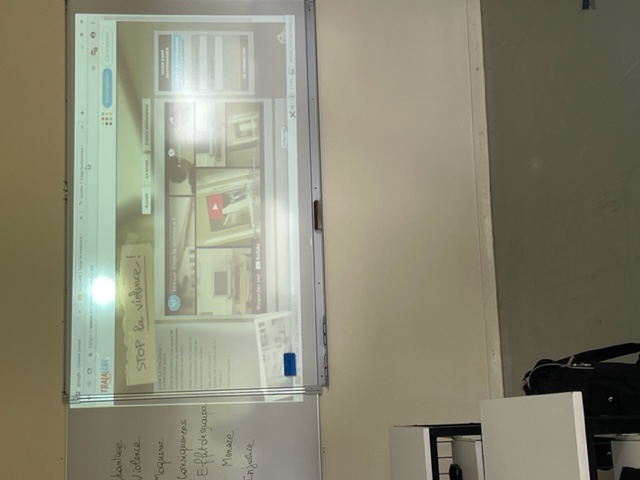 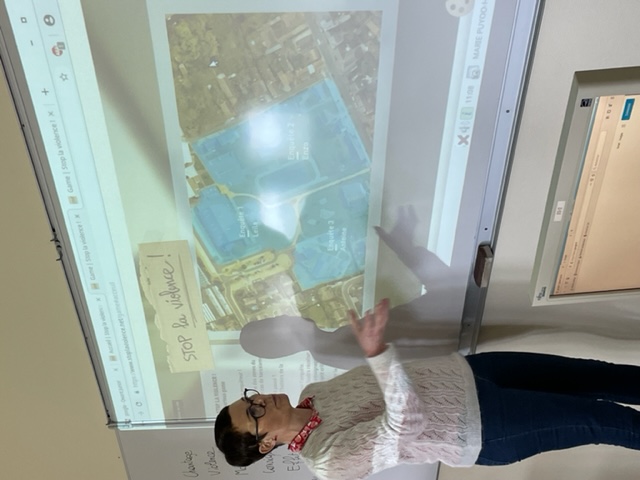 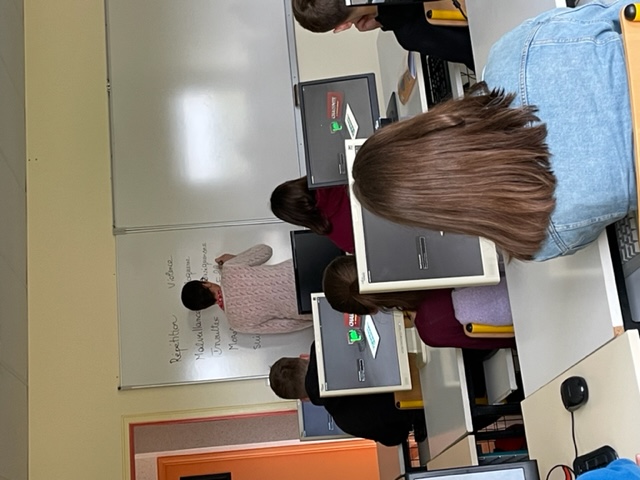 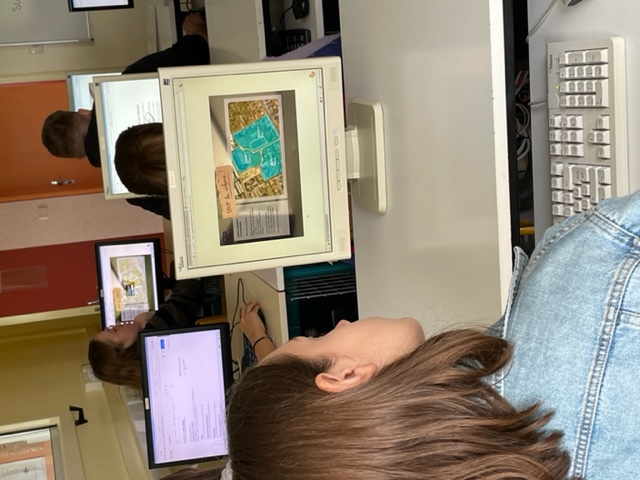 